Карта-инструкция «Изготовление модуля «Трилистник»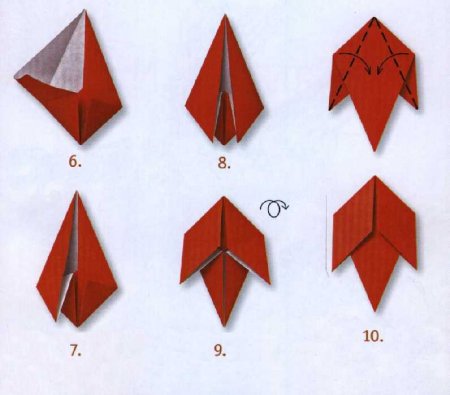 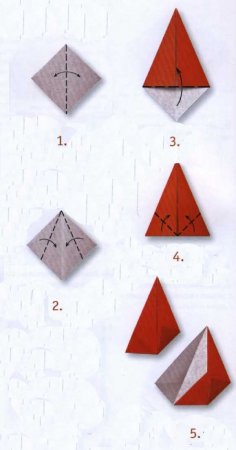 